Our Mission“We deliver benefits for our community in a way that adds value and builds trust”.Our ValuesOrganisational values are a critical component of our organisational culture. Council staff and management have created and adopted the following set of organisational values which help guide our decisions and behaviours.Position Overview  This position sits within our Community Spaces Department and is responsible for providing electrical maintenance (planned or unplanned) to ensure Councils assets are operational.Key to the role is to identify areas to improve asset reliability, performance and sustainability. Tasks are to be performed in a timely cost-effective manner to ensure that services meet the community needs. Key Accountabilities & DutiesRespond immediately to emergency repairs outside of normal working hours as required and be available for “call back” serviceEnsure that all relevant Acts, Codes, Regulations and Policies are adhered to during construction and / or maintenance workEnsure floodlighting (eg “sportfileds” but not limited to) is kept to a high standard of operationMaintenance of Photovoltaic systems to ensure optimal performance   Ensure all Council properties and structures are maintained to all relevant Acts, Codes, Regulations and Policies in regards to electrical supply, lighting and air conditioning. Ensure that all Council’s electrical equipment and infrastructre is maintained in an excellent working condition through an ongoing maintenance program Investigate electrical problems associated with Council assets and give recommendations  on appropriate action to be taken Conduct test and tag tasks and service location tasks as allocatedWork Health & Safety - All Council staff are accountable for ensuring that they fulfil their specific responsibilities, duties and due diligence requirements under the NSW Work, Health & Safety legislation. Staff are also required to adhere to Council's relevant safe work instructions, policies and procedures.Equal Employment Opportunity (EEO) - All Council staff are required to adhere to Council's EEO policies and procedures.Delegations - All Council staff are required to comply with the financial and operational delegations issued to them as per Council's delegations register.Other duties within the employee's skill, competence and training level, as required to meet business needs.Selection CriteriaElectrical Trade Certificate with either a Contractor Licence or a Qualified Supervisors Certificate (Electrician)Demonstrated trade experience and relevant industry knowledge.Hold or willing to obtain the following: A General Induction Construction Card (white card) Current First Aid Certificate Confined Spaces Statement of Competency Working at Heights CompetencyOperation and Maintenance of PV SystemsService Location CertificationTest & Tag Accreditation  Experience in maintenance of air-conditioning systems.Specialist knowledge of the Wiring Code, with a high level of demonstrated competencyDemonstrated ability to develop and maintain constructive relationships and partnerships, both internally and externally, that contribute to the achievement of organisational outcomes. Understanding of Local Government procurement processesDemonstrated ability to meet the focus capability requirements of this position as defined in the position capabilities.Current Class C Drivers LicencePosition Capabilities  The Local Government Capability Framework describes the core knowledge, skills and abilities expressed as behaviours, which set out clear expectations about performance in local government: “how we do things around here”. It builds on organisational values and creates a common sense of purpose.More detailed descriptors of capabilities are available at: http://capability.lgnsw.org.au/?staff-memberBelow is the full list of capabilities and the level required for this position. The capabilities in bold are the focus capabilities for this position.ElectricianElectricianDivision:Liveable CommunitiesDepartment:Community SpacesReports to:Senior Electrician Number of direct reports:NilLocation: Taree & Tuncurry (Various)Grade:6Employment status:Permanent, Full Time Hours of work:38Date approved: April 2023WellbeingWe value safety, security, health and happinessIntegrity    We are open, honest, accountable and take pride in all we doSustainabilityWe use efficiencies, innovation and cooperation to achieve sustainable resultsRespectWe work together respectfully ensuring inclusion, equality and open communicationLocal Government Capability FrameworkLocal Government Capability FrameworkLocal Government Capability FrameworkLocal Government Capability FrameworkCapability GroupCapability NameLevelPersonal attributes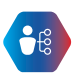 Manage SelfAdeptPersonal attributesDisplay Resilience and CourageAdeptPersonal attributesAct with IntegrityAdeptPersonal attributesDemonstrate AccountabilityAdeptRelationships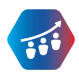 Communicate and EngageIntermediateRelationshipsCommunity and Customer FocusAdeptRelationshipsWork CollaborativelyAdeptRelationshipsInfluence and NegotiateIntermediate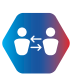 ResultsPlan and PrioritiseIntermediateResultsThink and Solve Problems IntermediateResultsCreate and InnovateIntermediateResultsDeliver ResultsIntermediateResources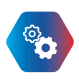 FinanceIntermediateResourcesAssets and ToolsIntermediateResourcesTechnology and InformationAdeptResourcesProcurement and ContractsIntermediateACKNOWLEDGEMENTACKNOWLEDGEMENTThis position description is a broad description of the accountabilities, duties and required capabilities relating to this position. The role and position are dynamic and may evolve and change over time in line with changing strategic and operational requirements. Continuing development change and improvement of processes, practices, knowledge, skills and behaviours is expected at MidCoast Council.  This position description is a broad description of the accountabilities, duties and required capabilities relating to this position. The role and position are dynamic and may evolve and change over time in line with changing strategic and operational requirements. Continuing development change and improvement of processes, practices, knowledge, skills and behaviours is expected at MidCoast Council.  I have signed below in acknowledgement of reading, understanding and accepting the contents of this document.  I accept that, with consultation, my duties may be modified by MidCoast Council from time to time as necessary.I have signed below in acknowledgement of reading, understanding and accepting the contents of this document.  I accept that, with consultation, my duties may be modified by MidCoast Council from time to time as necessary.Employee's Signature: Date:HR USE ONLYIs a Working with Children Check required for this position?Yes      No Is a criminal record check required for this position?Yes      No  